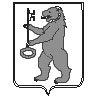 БАЛАХТОНСКИЙ СЕЛЬСКИЙ СОВЕТ ДЕПУТАТОВКОЗУЛЬСКОГО РАЙОНАКРАСНОЯРСКОГО КРАЯРЕШЕНИЕ 26.03.2019                               с. Балахтон                                                 № 31-161рО  внесении изменений в Регламент Балахтонского сельского Совета депутатовВ соответствии со статьей 27.1 Федерального закона от 06.10.2003 № 131-ФЗ  «Об общих принципах организации местного самоуправления в Российской Федерации», руководствуясь статьей 37.2 Устава Балахтонского сельсовета. Балахтонский сельский Совет депутатов РЕШИЛ:	1. Внести в Решение сельского Совета депутатов от 27.04.2011№ 08-60р «Об утверждении Регламента Балахтонского сельского Совета депутатов» (в редакции решения от 12.08.2015 № 43-286р) следующие изменения:1.1. Дополнить Регламент  статьёй 9.3 следующего содержания:«Статья 9.3. Порядок назначения старосты сельского населенного пункта1. Решение о назначении старосты сельского населенного пункта принимается Балахтонским сельским Советом депутатов большинством голосов от установленной численности депутатов Балахтонского сельского Совета депутатов, по представлению схода граждан сельского населенного пункта из числа лиц, проживающих на территории данного сельского населенного пункта и обладающих активным избирательным правом.2. Старостой может быть назначен гражданин Российской Федерации, достигший на день назначения возраста 18 лет.3. Старостой сельского населенного пункта не может быть назначено лицо:1) замещающее государственную должность, должность государственной гражданской службы, муниципальную должность или должность муниципальной службы;2) признанное судом недееспособным или ограниченно дееспособным;3) имеющее непогашенную или неснятую судимость.4. Староста сельского населенного пункта не является лицом, замещающим государственную должность, должность государственной гражданской службы, муниципальную должность или должность муниципальной службы, не может состоять в трудовых отношениях и иных непосредственно связанных с ними отношениях с органами местного самоуправления.5. Староста назначается на срок, установленный Уставом Балахтонского сельсовета.6.  Балахтонский сельский Совет депутатов рассматривает представленную сходом граждан кандидатуру на должность старосты сельского населенного пункта на очередной сессии.7. В случае если кандидатура, представленная сходом граждан, отвечает требованиям, установленным пунктами 2, 3, 4 настоящей статьи, то Балахтонским сельским Советом депутатов принимается решение о назначении представленной кандидатуры, в котором указываются:1) ФИО назначенного старосты;2) срок, на который назначается староста;3) полномочия, возложенные на старосту, а также права.8. В случае если кандидатура, представленная сходом граждан, не отвечает требованиям, установленным пунктом 2, 3, 4 настоящей статьи, то Балахтонским сельским Советом депутатов принимается решение, в котором указывается, по каким причинам предложенная сходом граждан кандидатура не может быть назначена на должность старосты сельского населенного пункта.».2. Решение вступает в силу в день, следующий за днём его официального опубликования в местном периодическом издании «Балахтонские вести».3. Контроль за исполнением настоящего Решения возложить на постоянную комиссию по вопросам депутатской деятельности и Регламенту.Председатель Совета                                                                           Е.А. Гардт                                                       ПРИЛОЖЕНИЕ                     к Решению сельского Совета депутатов от 27. 04.2011г. № 08-60рРЕГЛАМЕНТБАЛАХТОНСКОГО СЕЛЬСКОГО СОВЕТА ДЕПУТАТОВ(с изменениями, внесёнными решением сельского Совета депутатов от 12.08.2015 № 43-286р, от 26.03.2019 № 31-161р)ГЛАВА 1. ОБЩИЕ ПОЛОЖЕНИЯСтатья 1. Регламент Балахтонского сельского Совета депутатов	Регламент Балахтонского сельского Совета депутатов (далее – Регламент) устанавливает принципы и организацию деятельности Балахтонского сельского Совета депутатов (далее – Совет депутатов); определяет устройство и органы Совета депутатов, устанавливает порядок проведения заседаний Совета депутатов, принятия решений, формы работы депутатов, регулирует правотворческую деятельность Совета депутатов.Статья 2. Совет депутатов	1. В соответствии  с  Конституцией  Российской  Федерации,   Уставом Балахтонского сельсовета, Совет депутатов является выборным представительным коллегиальным органом местного самоуправления, обладающим правами представлять интересы населения и принимать от его имени решения, действующие на территории сельсовета.Статья 3. Принципы деятельности Совета депутатов1. Деятельность Совета депутатов основывается на принципах коллективного, свободного обсуждения и решения вопросов, гласности, законности, ответственности и эффективности, а также постоянном учете общественного мнения, принятии решений на своих заседаниях в коллегиальном порядке.Статья 4. Формирование Совета депутатов1. Совет депутатов состоит из депутатов, избираемых на основе  всеобщего равного и прямого избирательного права, на основе мажоритарной избирательной системы по единому многомандатному избирательному округу при тайном голосовании в соответствии с федеральными и краевыми законами.2. Совет депутатов состоит из 9 депутатов, представляющих население муниципального образования  Балахтонский сельсовет.3. Полномочия вновь избранного Совета депутатов возникают в день открытия его первой сессии в случае избрания не менее двух третей от установленной численности депутатов.4. В соответствии с Федеральными законами и законами Красноярского края Совет депутатов избирается сроком на пять лет.Статья 5. Прекращение полномочий Совета депутатов1. Полномочия Совета депутатов в избранном составе прекращаются по общему правилу по истечении срока полномочий депутатов в день начала работы первой сессии нового состава  Совета депутатов.2. Полномочия Совета депутатов прекращаются досрочно в случаях:  2.1. в  случае  принятия  решения  о  самороспуске. Указанное  решение принимается не менее чем двумя третями депутатов Совета и не может быть принято ранее, чем через год с начала осуществления Советом своих полномочий;	2.2.  в случае вступления в силу решения Красноярского краевого суда о неправомочности данного состава депутатов Совета депутатов,  в том числе в связи со сложением депутатами своих полномочий;         2.3.   в случае преобразования сельсовета, осуществляемого в соответствии с частями 3 и 5 статьи 13 Федерального закона от 06.10.2003г. № 131-ФЗ «Об общих принципах организации местного самоуправления в Российской Федерации», а также в случае упразднения сельсовета;	2.4. в случае роспуска Совета законом Красноярского края по основаниям, предусмотренным Федеральным  законом от 06.10.2003 года № 131 - ФЗ «Об общих принципах организации местного самоуправления в Российской Федерации»;	2.5.  в случае утраты сельсоветом статуса муниципального образования в связи с его объединением с городским округом;	2.6.  в случае увеличения численности избирателей сельсовета более чем на 25 процентов, произошедшего вследствие изменения его границ или объединения с городским округом.	3. В случае досрочного прекращения полномочий Совета депутатов досрочные выборы в Совет проводятся в сроки, установленные законодательством.		4. Досрочное прекращение полномочий Совета депутатов влечёт досрочное прекращение полномочий его депутатов.Статья 6. Осуществление полномочий Совета депутатов	 1. Совет депутатов решает вопросы, отнесённые к его компетенции, на своих заседаниях. Одно или несколько заседаний, посвященных обсуждению единой повестки дня, составляют сессию.  2. Депутаты, заседающие без соблюдения предусмотренных Регламентом условий, не образуют Совет депутатов и не могут принимать никаких решений от его имени.3. В период между сессиями депутаты Совета депутатов работают в его постоянных и временных комиссиях и в своих избирательных округах, используя предусмотренные законодательством Российской Федерации, законами Красноярского края, Уставом Балахтонского сельсовета и Регламентом формы индивидуальной и коллективной депутатской деятельности. Статья 7. Организация работы Совета депутатов1. Совет депутатов осуществляет свои полномочия в соответствии с Конституцией Российской Федерации, законодательством Российской Федерации и Красноярского края, Уставом Балахтонского сельсовета. 	2. Порядок деятельности, основные правила и процедуры работы Совета депутатов определяются федеральными законами, Законами Красноярского края, Уставом сельсовета, настоящим Регламентом, решениями Совета депутатов.Статья 8. Гарантии деятельности депутатов Совета 1. В деятельности Совета депутатов его депутату гарантируются условия для его беспрепятственного и эффективного осуществления полномочий, защита его чести и достоинства, установленных законодательством Российской Федерации, нормативными (законодательными) актами Красноярского края, Уставом Балахтонского сельсовета.2. На депутата Совета распространяются ограничения, связанные с выполнением им своих полномочий, установленные законодательством, а также социальные гарантии, предусмотренные законодательством.3.  Гарантии депутата Совета, связанные с осуществлением полномочий, устанавливаются Уставом сельсовета в соответствии с федеральными законами и Законом Красноярского края от 26.06.2008г. № 6-1832 «О гарантиях осуществления полномочий депутата, члена выборного органа местного самоуправления в Красноярском крае». ГЛАВА 2.  УСТРОЙСТВО И ОРГАНЫ СОВЕТА ДЕПУТАТОВСтатья 9. Председатель сельского Совета депутатов1. Работу Совета депутатов организует его Председатель. Председатель Совета работает на постоянной оплачиваемой основе.2. Председатель Совета депутатов:	2.1. представляет Совет депутатов в отношениях с населением, органами и должностными лицами государственной власти, местного самоуправления, организациями, предприятиями, учреждениями, общественными объединениями, иными юридическими лицами;	2.2. созывает сессии, определяет и доводит до сведения главы сельсовета, депутатов и населения время и место проведения заседаний сессии, а также проект повестки дня; 	2.3. созывает по собственной инициативе или по требованию главы сельсовета, а также по инициативе группы депутатов численностью не менее одной трети от общего числа избранных депутатов или по требованию не менее 10% жителей сельсовета внеочередную сессию;	2.4. осуществляет руководство подготовкой сессии и заседаний Совета депутатов;	2.5. ведёт заседания Совета депутатов в соответствии с правилами, установленными настоящим Регламентом;	2.6. подписывает протоколы сессий;	2.7. направляет главе сельсовета для подписания и опубликования нормативные решения, принятые Советом депутатов;	2.8. оказывает содействие депутатам Совета в осуществлении ими своих депутатских полномочий;	2.9. открывает и закрывает расчётные и текущие счета Совета депутатов в банках и является распорядителем по этим счетам;	2.10. от имени Совета депутатов подписывает исковые заявления, направляемые в суд или арбитражный суд, ходатайства в вышестоящие органы власти, представляет Совет во всех органах без доверенности;	2.11. ведает внутренним распорядком Совета депутатов;	2.12. организует и подготавливает проведение публичных слушаний;	2.13. решает иные вопросы, возложенные на него законодательством Российской Федерации, и Красноярского края, Уставом Балахтонского сельсовета и настоящим Регламентом. 		3. Председатель Совета издаёт постановления и распоряжения по вопросам организации деятельности сельского Совета депутатов, подписывает решения Совета депутатов. 	4. Председатель Совета депутатов досрочно утрачивает полномочия в случае добровольной отставки, прекращения этих полномочий Советом путём открытого голосования депутатами Совета, а также в случае выбытия из состава Совета. 	4.1. вопрос об освобождении от занимаемой должности Председателя Совета рассматривается  Советом депутатов по личному заявлению Председателя Совета о его добровольной отставке, о прекращении полномочий Председателя Совета Советом депутатов по предложению не менее трети депутатов от их установленной численности, за исключением случаев выбытия его из состава Совета; 	4.2. вопрос о добровольной отставке Председателя Совета или о прекращении полномочий Председателя Совета Советом депутатов включается в повестку дня заседания, ближайшего после поступления соответствующего заявления или предложения;	4.3. при рассмотрении вопроса об освобождении от занимаемой должности Председателю Совета в обязательном  порядке предоставляется слово для выступления; 	4.4. решение Совета депутатов об освобождении от занимаемой должности Председателя Совета принимается большинством голосов от общего установленного числа депутатов Совета;	4.5. в случае непринятия Советом добровольной отставки председатель Совета вправе сложить свои полномочия по истечении двух недель после подачи заявления.Статья 9.1 Порядок избрания Председателя Совета депутатов	1. Председатель Совета избирается из числа его депутатов открытым голосованием большинством голосов от установленной численности депутатов Совета на срок полномочий данного состава Совета депутатов. 	2. Кандидатуры на должность Председателя Совета предлагаются депутатами Совета путём открытого выдвижения, при котором каждый депутат вносит одну кандидатуру. Депутат вправе выдвинуть свою кандидатуру в порядке самовыдвижения.	3. По итогам открытого выдвижения уполномоченный депутат подготавливает список кандидатов на должность Председателя Совета составленный в алфавитном порядке, и оглашает его. 	После оглашения председательствующим на заседании списка кандидатов, выдвинутых на должность Председателя Совета, кандидаты вправе заявить о самоотводе в устной или письменной форме. 	4. До голосования по всем кандидатам, выдвинутым на должность Председателя Совета и включённым в список для голосования, проводится обсуждение, в ходе которого они выступают на заседании представительного органа. 	5. В случае если на должность Председателя Совета были выдвинуты один или два кандидата и ни один из них не набрал требуемого числа голосов, проводится повторное голосование (второй тур) по двум кандидатам, получившим наибольшее число голосов. Если во втором туре голосования председатель Совета не избран, то процедура избрания повторяется, начиная с выдвижения кандидатов. Допускается повторное выдвижение прежних кандидатур.	В случаях повторного выдвижения кандидатов на должность Председателя Совета председательствующий перед началом процедуры выдвижения кандидатов объявляет перерыв и организует работу депутатов для проведения консультаций. 	6. Избранным на должность Председателя Совета, в том числе по итогам второго тура голосования, считается тот кандидат, который получил наибольшее число голосов от установленной численности депутатов Совета. 	7. Итоги голосования оформляются решением сельского Совета депутатов, которое подписывается Председателем Совета и вступает в силу со дня, следующего за днём его принятия.Статья 9.2 Порядок голосования по избранию главы муниципального образования Балахтонский сельсовет из числа кандидатов, представленных конкурсной комиссией	1. Глава муниципального образования избирается на правомочном заседании Совета депутатов открытым голосованием, большинством голосов от установленной численности депутатов, из числа кандидатов, отобранных конкурсной комиссией (далее – Комиссия)	2. На заседание сессии по избранию главы муниципального образования приглашаются отобранные Комиссией кандидаты. 	3. В случае если председатель Совета отобран Комиссией в качестве одного из кандидатов, полномочия по ведению заседания сессии на время рассмотрения вопроса об избрании главы муниципального образования передаются заместителю председателя Совета или одному из присутствующих депутатов по решению Совета депутатов.	4. Перед началом голосования депутаты изучают представленные Комиссией: протокол заседания Комиссии, документы отобранных кандидатов и материалы конкурсных испытаний.	5. Кандидаты выступают на заседании с кратким изложением своей предвыборной программы и отвечают на вопросы, возникающие у депутатов в связи с изучением документов и материалов, представленных Комиссией. 	6. После выступления  кандидатов начинается обсуждение, в ходе которого депутаты вправе высказываться в поддержку того или иного кандидата.	7. Перед началом голосования утверждается список кандидатов, с указанием очерёдности вынесения на голосование. Отсутствие кандидата  на заседании сессии либо заявление о снятии им своей кандидатуры является основанием для отказа включения его в список для голосования.	8. Председательствующий выносит на голосование кандидатуры в соответствии с установленной очерёдностью. 	9. В ходе голосования в протоколе фиксируются только голоса, поданные «За» кандидатов.	10. Депутат может отдать свой голос только одному из кандидатов, вынесенных на голосование. Для обеспечения данного правила Ф.И.О. депутатов, проголосовавших за того или иного кандидата, фиксируются в протоколе.	11. Избранным на должность главы муниципального образования  считается кандидат, набравший в результате голосования большинство голосов от установленной численности депутатов.	12. Если на голосование выносилось более двух кандидатов и ни один из них не набрал необходимого для избрания числа голосов, то на повторное голосование (второй тур) выносится две кандидатуры, набравшие наибольшее число голосов. 	При равенстве голосов у двух и более кандидатов во второй тур выходит кандидат (кандидаты), набравший большее количество баллов по результатам конкурсных испытаний.	Избранным на должность главы муниципального образования считается кандидат, набравший большинство голосов от установленной численности депутатов. 	Итоги голосования оформляются решением сельского Совета депутатов, и вступают в силу со дня, следующего за днём его принятия. 	Решение об избрании главы муниципального образования подлежит официальному опубликованию в порядке, предусмотренном Уставом муниципального образования. 	Если в результате голосования по двум кандидатурам или повторного голосования ни один из кандидатов не набрал необходимого для избрания числа голосов, выборы главы муниципального образования признаются несостоявшимися, что является основанием для объявления нового конкурса. Статья 9.3. Порядок назначения старосты сельского населенного пункта1. Решение о назначении старосты сельского населенного пункта принимается Балахтонским сельским Советом депутатов большинством голосов от установленной численности депутатов Балахтонского сельского Совета депутатов, по представлению схода граждан сельского населенного пункта из числа лиц, проживающих на территории данного сельского населенного пункта и обладающих активным избирательным правом.2. Старостой может быть назначен гражданин Российской Федерации, достигший на день назначения возраста 18 лет.3. Старостой сельского населенного пункта не может быть назначено лицо:1) замещающее государственную должность, должность государственной гражданской службы, муниципальную должность или должность муниципальной службы;2) признанное судом недееспособным или ограниченно дееспособным;3) имеющее непогашенную или неснятую судимость.4. Староста сельского населенного пункта не является лицом, замещающим государственную должность, должность государственной гражданской службы, муниципальную должность или должность муниципальной службы, не может состоять в трудовых отношениях и иных непосредственно связанных с ними отношениях с органами местного самоуправления.5. Староста назначается на срок, установленный Уставом Балахтонского сельсовета.6.  Балахтонский сельский Совет депутатов рассматривает представленную сходом граждан кандидатуру на должность старосты сельского населенного пункта на очередной сессии.7. В случае если кандидатура, представленная сходом граждан, отвечает требованиям, установленным пунктами 2, 3, 4 настоящей статьи, то Балахтонским сельским Советом депутатов принимается решение о назначении представленной кандидатуры, в котором указываются:1) ФИО назначенного старосты;2) срок, на который назначается староста;3) полномочия, возложенные на старосту, а также права.8. В случае если кандидатура, представленная сходом граждан, не отвечает требованиям, установленным пунктом 2, 3, 4 настоящей статьи, то Балахтонским сельским Советом депутатов принимается решение, в котором указывается, по каким причинам предложенная сходом граждан кандидатура не может быть назначена на должность старосты сельского населенного пункта.	Статья 10. Заместитель председателя сельского Совета депутатов1. Заместитель Председателя Совета депутатов осуществляет полномочия, закрепленные за ним Советом, выполняет поручения Председателя Совета, закрепленные за ним распоряжением Председателя Совета.2. Заместитель Председателя осуществляет функции Председателя Совета в случае отсутствия Председателя или временной невозможности выполнения им своих обязанностей.3. Заместитель Председателя Совета работает на постоянной неоплачиваемой основе.4. Заместитель Председателя избирается по предложению депутатов Совета открытым голосованием по простому большинству из числа депутатов Совета на срок полномочий Совета.5. Результаты голосования оформляются протоколом заседания и решением Совета об избрании заместителя Председателя Совета.6. Вопросы, отнесенные к ведению заместителя Председателя Совета, должны быть закреплены письменно распоряжением Председателя.7. Заместитель Председателя Совета может быть освобожден от занимаемой должности решением Совета депутатов в следующих случаях:7.1  по личному заявлению;7.2  в связи с досрочным прекращением депутатских полномочий;7.3  по предложению не менее половины депутатов от числа избранных.8. Решение Совета депутатов об освобождении от занимаемой должности заместителя Председателя Совета оформляется соответствующим протоколом заседания и решением Совета депутатов.Статья 11. Депутат сельского Совета депутатов1.  Депутатом сельского Совета депутатов может быть избран гражданин Российской Федерации, достигший 18-летнего возраста, обладающий пассивным избирательным правом в соответствии с федеральным избирательным законодательством.2. Статус депутата  Совета определяется действующим законодательством.Депутат сельского Совета депутатов избирается сроком на пять лет.3. Депутат Совета исполняет свои обязанности без отрыва от основной деятельности на непостоянной основе. На постоянной основе по решению Совета может осуществлять полномочия один депутат. 4. Депутат не может быть привлечен к уголовной или административной ответственности за высказанное мнение, позицию, выраженную при голосовании, и другие действия, соответствующие статусу депутата, в том числе по истечении срока их полномочий. Данное положение не распространяется на случаи, когда депутатом были допущены публичные оскорбления, клевета или иные нарушения, ответственность за которые предусмотрена федеральным законом.5. Полномочия депутата Совета, работающего в нем без отрыва от основной деятельности, несовместимы с полномочиями депутата любого представительного органа, нахождением на государственной и муниципальной службе. 6. Полномочия депутата начинаются со дня его избрания и прекращаются в день первой сессии вновь избранного Совета депутатов.7. Досрочно полномочия депутата сельского Совета прекращаются в случае:7.1  смерти;    7.2 отставки по собственному желанию;            7.3  признания судом недееспособным или ограниченно дееспособным;            7.4  признания судом безвестно отсутствующим или объявления умершим;            7.5  вступления в отношении его в законную силу обвинительного приговора суда;            7.6 прекращения гражданства Российской Федерации,  прекращение гражданства иностранного государства - участника международного договора Российской Федерации,  в соответствии  с которым иностранный гражданин имеет право быть избранным в органы местного самоуправления; 	7.7 приобретения гражданства иностранного государства или получения вида на жительство или иного документа, подтверждающего право на постоянное проживание гражданина Российской Федерации на территории иностранного государства, не являющегося участником международного договора Российской Федерации, в соответствии с которым гражданин Российской Федерации, имеющий гражданство иностранного государства, имеет право быть избранным в органы местного самоуправления;           7.8  отзыва избирателями;           7.9  досрочного прекращения полномочий соответствующего органа местного самоуправления;	7.10 выезда за пределы Российской Федерации  на постоянное место жительства;	7.11) призыва на военную службу или направления на заменяющую её альтернативную гражданскую службу;           7.12   в иных случаях,  установленных Федеральным законом от 06.10.2003г. № 131-ФЗ «Об общих принципах организации местного самоуправления в Российской Федерации» и иными федеральными законами.       	 8. В случаях, указанных в подпунктах 7.6, 7.7, 7.10, 7.11 пункта 1 настоящей статьи, прекращение полномочий депутата фиксируется решением Совета.	9. При досрочном прекращении полномочий депутата в результате отзыва его полномочия прекращаются с момента официального опубликования результатов голосования по отзыву, если иное не установлено законодательством.	10. Полномочия депутата в случае, предусмотренном в подпункте 7.9 пункта 1 настоящей статьи, прекращаются одновременно с досрочным прекращением полномочий Совета.11. Совет депутатов выступает инициатором досрочного индивидуального прекращения депутатских полномочий.	12. Отставка депутата принимается большинством от состава Совета депутатов на ближайшей сессии, но не позднее одного месяца.	13. Заявление депутата о сложении полномочий подаётся в письменной форме  Председателю  Совета и не может быть отозвано после принятия решения Советом депутатов.	14.  Досрочно утративший свои полномочия депутат может вновь обрести их в случае нового избрания.	15.  В случае досрочного прекращения полномочий Совета досрочные выборы проводятся в сроки, установленные законодательством.16. Обязанности депутата:16.1 принимает участие в деятельности Совета, присутствует на его заседаниях, принимает участие в работе постоянных и временных комиссий, членом которых является; высказывает свое мнение по каждому рассматриваемому вопросу;16.2  на сессиях Совета депутатов от имени своих избирателей принимает решения по вопросам, отнесенным к ведению  Совета;16.3 от имени своих избирателей принимает решения по вопросам, рассматриваемым в постоянных и временных комиссиях Совета;16.4 депутат поддерживает связь с избирателями, информирует их о своей деятельности, ведёт приём граждан. Депутат Совета депутатов представляет и защищает права и интересы своих избирателей по неограниченному кругу вопросов социально-трудовой сферы, а также по вопросам, отведенным к ведению Совета депутатов.17. Депутат Совета выполняет свои функции, руководствуясь законами и собственными убеждениями.18. Депутат подотчетен Совету депутатов и своим избирателям. Совет может заслушивать сообщения депутата о выполнении им депутатских обязанностей, решений и поручений Совета.19. Депутат не реже двух раз в год отчитывается о проведенной работе перед избирателями.20. Депутат имеет право принимать участие в работе депутатских объединений.21. Работа депутата Совета в избирательном округе представлена индивидуальной и коллективной формами.21.1  индивидуальные формы работы депутата Совета:а) индивидуальный прием избирателей в определенные дни и часы;б) активное посещение избирателей в организациях и по месту жительства;в) работа с письмами и жалобами избирателей;г) депутатские запросы.21.2  коллективные формы работы депутата Совета:а) представление отчета депутата Совета избирателям через:- встречи с избирателями;- публикации в местной печати;22. Полномочия депутата Совета при работе на своем округе:22.1  депутат подотчетен избирателям своего округа;22.2 депутат Совета независим в своей деятельности от органов исполнительной власти, работодателей;22.3  в целях защиты прав своих избирателей депутат Совета может обратиться в органы суда и прокуратуры по любым вопросам, если сочтет это необходимым.23. Предложения и замечания, высказанные депутатами на сессиях, обобщаются и направляются на рассмотрение соответствующим должностным лицам. Должностные лица, которым направлены  предложения и замечания депутатов, обязаны в установленные сроки их рассмотреть и о результатах сообщить непосредственно депутату и в Совет депутатов.24. Контроль над рассмотрением и реализацией предложений и замечаний осуществляется организационным отделом Совета.Статья 12. Постоянные комиссии сельского Совета депутатов1. Совет депутатов образует из числа депутатов сельского Совета постоянные комиссии, занимающиеся предварительной подготовкой определенного круга вопросов, которые находятся в ведении Совета депутатов.Постоянные комиссии являются постоянно действующими органами Совета депутатов.Количество членов постоянной комиссии не может быть менее трех человек.2. Перечень постоянных комиссий утверждается решением Совета депутатов, как правило, на первой сессии вновь избранного Совета депутатов на срок его полномочий.Постоянные комиссии образуются с учетом вопросов, отнесенных к рассмотрению сельским Советом депутатов.В случае необходимости на заседаниях Совета могут образовываться новые комиссии, упраздняться и реорганизовываться ранее созданные.3. Депутат сельского Совета не может быть одновременно членом более двух постоянных комиссий.4. Постоянные комиссии сельского Совета депутатов:4.1  разрабатывают и предварительно рассматривают проекты решений, документы сельского Совета;4.2  осуществляют подготовку заключений по проектам, внесенным на рассмотрение Совета депутатов;4.3  принимают решение о готовности проекта решения Совета депутатов к рассмотрению Советом  и  передают проект  решения  Председателю  Совета  для  включения  вповестку дня сессии Совета депутатов;4.4  участвуют в подготовке и проведении публичных слушаний по проектам решений Совета депутатов;4.5 осуществляют контроль в соответствии с профилем своей деятельности за исполнением Федеральных законов, законов Красноярского края, Устава сельсовета, решений Совета депутатов, а также контролируют деятельность администрации сельсовета по исполнению бюджета сельсовета и соблюдение порядка распоряжения муниципальной собственностью;4.6 готовят по поручению Совета депутатов или по собственной инициативе вопросы, отнесённые к ведению комиссии;4.7  решают вопросы организации своей деятельности. Статья 13. Организация деятельности комиссий Совета депутатов1. Состав постоянных и временных комиссий утверждается решением Совета депутатов.2. Председатели и секретари комиссий избираются на заседании соответствующей комиссии большинством голосов от состава членов комиссии.Председатели комиссий утверждаются Советом депутатов большинством голосов от числа избранных депутатов. Голосование может проводиться по единому списку кандидатур. Председателем комиссии не может быть Председатель сельского Совета депутатов, председатель другой комиссии. Совет депутатов вправе освободить председателя комиссии от выполнения обязанностей по представлению соответствующей комиссии. Решение об освобождении от должности председателя комиссии принимается большинством голосов от общего числа депутатов Совета.3. Заместитель председателя комиссии назначается на должность и освобождается от занимаемой должности председателем комиссии.4. Заседание комиссии правомочно, если на нем присутствует более половины от общего числа членов комиссии.5. Заседание комиссии проводит председатель или его заместитель.6. Заседания комиссии проводятся по мере необходимости, но не реже одного раза в два месяца. 7. Председатель комиссии созывает заседания, как по своей инициативе, так и по требованию депутата, входящего в состав комиссии или Председателя Совета депутатов.8. О созыве заседания комиссии председатель комиссии уведомляет не менее чем за 2 дня членов комиссии, Председателя Совета депутатов, а также инициаторов законопроекта, который подлежит рассмотрению. Требование об уведомлении не менее чем за 2 дня не распространяется на случаи проведения заседания комиссии в день проведения сессии Совета депутатов.9. В заседании комиссии могут принимать участие с правом совещательного голоса депутаты Совета, не входящие в состав данной комиссии.10. На заседаниях комиссии вправе присутствовать Глава сельсовета, его заместитель, специалисты администрации, инициаторы проекта, который подлежит рассмотрению, а также с согласия председателя комиссии или по решению комиссии представители заинтересованных органов и общественных объединений.Должностные лица заслушиваются на заседании комиссии вне очереди.11. Комиссия вправе через председателя комиссии запрашивать информацию, материалы и документы, необходимые для их деятельности у Главы сельсовета, любого органа и должностного лица местного самоуправления, у иных государственных и общественных органов и организаций всех форм собственности, должностных лиц. Перечисленные органы и должностные лица обязаны представить комиссии запрашиваемые материалы и документы в трехдневный срок.12. Комиссии вправе проводить совместные заседания; решения на таких заседаниях принимаются раздельно.Председательствующий на совместном заседании комиссий определяется непосредственно на самом заседании. Для выяснения фактического положения дел и общественного мнения по проектам решений, а также по другим вопросам, находящимся в ведении комиссий комиссии могут проводить публичные слушания, конференции, совещания, «круглые столы», семинары и принимать участие в их работе.  13. Председатель комиссии, представляя комиссию во взаимоотношениях с Советом депутатов, государственными органами и органами местного самоуправления, общественными объединениями,  организациями и гражданами, должен руководствоваться решениями комиссии.14. Депутат обязан присутствовать на заседаниях комиссии, членом которой он является. О невозможности присутствовать на заседаниях комиссии по уважительной причине депутат информирует председателя комиссии, как правило, в срок не позднее, чем за один день до заседания комиссии. 15. Комиссия по вопросам своего ведения принимает решения. Решение комиссии принимается большинством голосов от числа депутатов, присутствующих на заседании комиссии. Решения комиссии подписываются председателем комиссии. Протоколы заседаний комиссии подписываются председательствующим на заседании комиссии. Члены комиссии, присутствующие на заседании, не вправе отказаться от участия в голосовании.Статья 14. Временные комиссии Совета депутатов1. Совет депутатов может для организации своей работы на заседаниях или для предварительного рассмотрения и подготовки вопросов, отнесенных к его ведению, а также для содействия осуществляемой Советом депутатов контрольной деятельности образовывать из числа депутатов временные комиссии, в том числе комиссии депутатского расследования, в качестве временных органов Совета депутатов.2. Задачи, объем полномочий и срок деятельности временной комиссии определяются Советом депутатов при образовании данной временной комиссии.Срок деятельности временной комиссии в случае необходимости может быть продлен решением Совета депутатов.Статья 15. Комиссия депутатского расследования1. По предложению, внесенному группой депутатов Совета в количестве не менее двух третей от общего установленного для Совета числа, Совет депутатов вправе образовать комиссию депутатского расследования.2. Депутаты, выдвинувшие предложение о создании комиссии депутатского расследования, могут войти в состав данной комиссии в количестве, не превышающем одной трети всего состава комиссии.3. Срок полномочий комиссии депутатского расследования не может превышать двух месяцев. В течение этого срока комиссия должна подготовить и представить в Совет депутатов свое заключение или доклад. С момента представления заключения или доклада деятельность комиссии депутатского расследования прекращается. Статья 16. Депутатские объединения1. Депутаты вправе создавать фракции политических партий и депутатские группы – на основе свободного волеизъявления. 2. В депутатские группы депутаты объединяются по профессиональному, территориальному и другим принципам.3. Депутатские объединения образуются только из числа депутатов численностью не менее пяти человек.4. Депутат не может состоять одновременно в нескольких депутатских объединениях. 5. Депутатские объединения регистрируются распоряжением Председателя сельского Совета депутатов.Для регистрации депутатского объединения Председателю Совета передаётся список членов объединения с их подписями и декларацией о намерениях (цели, задачи объединения). 6. Регистрация депутатских групп производится не позднее трёх рабочих дней со дня подачи Председателю Совета документов, перечисленных в пункте 5 настоящей статьи. Председатель Совета информирует о создании депутатской группы на ближайшей сессии Совета депутатов. Информация о регистрации депутатской группы представляется средствам массовой информации. 7. Депутатское объединение избирает из своего состава координатора, представляющего интересы объединения. Внутренняя деятельность депутатского объединения организуется им самостоятельно. 8. Заседание депутатского объединения правомочно, если на нём присутствует более половины от общего числа членов депутатского объединения. На заседание депутатского объединения могут быть приглашены депутаты, не являющиеся членами данного депутатского объединения, представители органов государственной власти и иных государственных органов, органов местного самоуправления, общественных объединений, организаций и средств массовой информации. По решению депутатского объединения могут проводиться его закрытые заседания.9. Деятельность депутатского объединения прекращается в случае самороспуска, а также, если число его членов становится менее пяти.Координатор депутатского объединения уведомляет Председателя Совета депутатов о прекращении деятельности объединения. 10. Депутатские объединения вправе:10.1 готовить и вносить на рассмотрение Совета депутатов, комиссий Совета депутатов вопросы для обсуждения и участвовать в их обсуждении;10.2 проводить обмен мнениями по вопросам, рассматриваемым Советом депутатов;10.3 проводить консультации и иные согласительные мероприятия с другими депутатскими объединениями;10.4 знакомить депутатов Совета депутатов со своими программами, обращениями и другими материалами через Председателя Совета депутатов;10.5 через своих представителей выступать на сессии Совета депутатов по любому обсуждаемому вопросу.ГЛАВА 3. СЕССИИ СОВЕТА ДЕПУТАТОВСтатья 17. Первая сессия Совета депутатов нового созыва 1. Первая организационная сессия вновь избранного состава Совета депутатов созывается как внеочередная Главой сельсовета в течение десяти дней со дня объявления результатов выборов при условии избрания не менее двух третей от установленного числа депутатов Совета. 2. Повестка дня первой сессии может включать только вопросы, связанные с организацией деятельности Совета депутатов:- избрание Председателя Совета, его заместителя;- формирование постоянных комиссий Совета депутатов;- решение иных организационных вопросов.3. Первая сессия вновь избранного Совета депутатов открывается и ведется старейшим по возрасту из участвующих в заседании депутатов до избрания Председателя Совета депутатов.4. До избрания Председателя Совета депутатов на заседании первой сессии рассматривается вопрос, связанный с избранием секретаря заседания. Секретарь заседания избирается на сорок полномочий данного состава Совета депутатов; в случае отсутствия его на заседании, секретарь заседания избирается из числа присутствующих на сессии депутатов большинством голосов от общей, установленной для Совета депутатов численности.5. В случае  если соответствующим судом установлено, что избранный в правомочном составе Совет депутатов в течение трёх месяцев подряд не проводил правомочного заседания, высшее должностное лицо субъекта Российской Федерации в течение трёх месяцев со дня вступления в силу решения суда, установившего данный факт, вносит в Законодательный орган государственной власти Красноярского края проект закона Красноярского края о роспуске представительного органа.Статья 18. Очередная сессия сельского Совета депутатов1. Очередная сессия сельского Совета депутатов созывается Председателем Совета по мере необходимости, но не реже одного раза в три месяца. Распоряжение председателя Совета депутатов  о созыве очередной сессии с указанием даты и места проведения, вопросов, выносимых на рассмотрение Совета депутатов, принимается не позднее, чем за 10 дней до проведения сессии. 	 2. Распоряжение Председателя Совета о созыве очередной сессии сельского Совета публикуется за 10 дней до ее открытия с указанием даты, времени и места ее проведения, а также с указанием вопросов, которые предполагается внести на рассмотрение сельского Совета. 3. Председатель Совета в день принятия решения о созыве очередной сессии информирует об этом письменным уведомлением Главу сельсовета с указанием вопросов предполагаемой повестки дня.4. Председатель Совета за семь дней до открытия сессии сообщает письменным уведомлением депутатам Совета о дате, времени и месте проведения очередной сессии, а также о вопросах, вносимых на ее рассмотрение. 5. Депутатам Совета представляются проекты решений и другие документы  за три дня до их рассмотрения на сессии. 6. Продолжительность сессии определяется Советом депутатов. В течение сессии Совет депутатов проводит одно или несколько заседаний.7. В случае невозможности прибытия на сессию депутат обязан сообщить об этом Председателю Совета.Статья 19. Внеочередная сессия сельского Совета депутатов1. Внеочередная сессия сельского Совета депутатов созывается Председателем Совета по собственной инициативе, по инициативе Главы сельсовета, либо по инициативе не менее трети от установленного числа депутатов Совета, а также по требованию не менее 10% жителей сельсовета, обладающих избирательным правом, в срок до 14 дней с момента поступления данного требования. 2. Требование с обоснованием необходимости созыва внеочередной сессии Совета депутатов, содержащее указания на повестку дня, а также проекты вносимых решений на ее рассмотрение должны быть представлены Председателю Совета в письменном виде. 3. Распоряжение о созыве внеочередной сессии должно быть принято в срок до трех дней с момента поступления данного требования о созыве внеочередной сессии. 4. Сообщение о созыве внеочередной сессии Совета депутатов, о времени и месте ее проведения, а также о вопросах, выносимых на ее рассмотрение, доводится до депутатов  Совета, Главы сельсовета и иных заинтересованных лиц не позднее, чем за три дня до ее открытия.6. На внеочередной сессии подлежат рассмотрению только те вопросы, для решения которых она созывалась. После рассмотрения вопросов, указанных в повестке дня, внеочередная сессия подлежит закрытию.Статья 20. Заседания сельского Совета депутатов1. Формой работы сельского Совета депутатов является сессия. Сессия может состоять из одного или нескольких заседаний. На своих заседаниях Совет депутатов  решает вопросы, отнесенные к его ведению. 2. Заседание Совета депутатов не может считаться правомочным, если на нём присутствует менее 50 процентов от числа избранных  депутатов. 3. Правомочность заседания для его открытия подтверждается данными регистрации, в ходе заседания – количеством депутатов, принявших участие в голосовании. Депутаты не вправе требовать отмены своей регистрации. Присутствующий на заседании депутат Совета не вправе отказаться от участия в голосовании. 	4. Любое число депутатов Совета, прибывших на заседание, образует кворум для рассмотрения и решения вопросов о переносе заседания и применении к отсутствующим без уважительных причин депутатам дисциплинарных мер с целью побуждения их к посещению заседаний. 	5. Секретарь осуществляет регистрацию депутатов присутствующих на заседании, ведет протокол заседания, регистрирует вопросы, справки, сообщения, заявления, предложения и другие материалы, поступающие  в адрес Совета депутатов в ходе заседания. Статья 21. Присутствие на заседаниях Совета депутатов	1. Заседания Совета депутатов носят открытый характер. Любому жителю сельсовета, обладающему избирательным правом, а также иностранным гражданам и лицам без гражданства, проживающим на территории сельсовета предоставляется возможность присутствовать на открытых заседаниях Совета депутатов, знакомиться с протоколом открытого заседания Совета депутатов.	2. По решению Председателя Совета либо непосредственно Совета депутатов на заседания могут быть приглашены представители органов местного самоуправления, а также организаций, учреждений, общественных объединений, эксперты и другие специалисты для предоставления необходимых сведений и заключений по рассматриваемым проектам решений и иным вопросам. 	3. На открытых заседаниях вправе присутствовать представители средств массовой информации.	4. Глава сельсовета, прокурор Козульского района вправе присутствовать на всех заседаниях Совета депутатов.	5. Совет депутатов вправе провести закрытое заседание. Решение об этом может быть принято Советом по предложению не менее 50% депутатов от их общего установленного числа, либо Главы сельсовета.	3. Закрытое заседание не может быть проведено для рассмотрения и принятия решения по вопросам принятия и изменения Устава муниципального образования, назначения местного референдума, обсуждения народной правотворческой инициативы, по вопросам утверждения бюджета муниципального образования и отчета об его исполнении, установления порядка управления и распоряжения муниципальной собственностью, установления порядка и условий приватизации муниципальной собственности, установления местных налогов и сборов, а также установления льгот по их уплате.  Статья 22. Председательствующий на заседании Совета депутатов	1. Заседания Совета депутатов открывает и ведет его Председатель, в его отсутствие – заместитель Председателя Совета. В отдельных случаях по решению Совета депутатов заседания ведет один из участвующих в заседании депутатов. 	2. Председательствующий на заседании должен обеспечить беспрепятственное выражение  мнений   депутатов  и  других   имеющих   право  на  выступление  лиц,  а   также поддержание порядка в зале заседаний. 	3. Председательствующий на заседании должен передать ведение заседания при рассмотрении вопроса, по которому он является докладчиком  (содокладчиком).	Председатель Совета (его заместитель) должен передать ведение заседания при рассмотрении вопроса об освобождении его от должности, соответственно, Председателю (его заместителю).	4. Председательствующий на заседании при поименном голосовании голосует последним.	5.  Председательствующий имеет право:	5.1 лишить выступающего слова, если он нарушает Регламент, выступает не по повестке дня, использует оскорбительные выражения;	5.2 обращаться за справками к депутатам и должностным лицам муниципального образования;5.3  приостановить дебаты, не относящиеся к обсуждаемому вопросу и не предусмотренные режимом работы сессии;5.4 призвать депутата к порядку, временно лишить слова в соответствии с настоящим Регламентом;5.5  прервать заседание в случае возникновения в зале чрезвычайных обстоятельств, а также грубого нарушения порядка ведения заседания.6.  Председательствующий обязан:6.1  соблюдать Регламент и придерживаться повестки дня;6.2 обеспечивать соблюдение прав депутатов на заседании;6.3 обеспечивать порядок в зале заседаний;6.4 осуществлять контроль за соблюдением времени выступлений, своевременно напоминать выступающему об истечении установленного времени;6.5  ставить на голосование все поступившие предложения;6.6  сообщать результаты голосования;6.7 предоставлять слово депутатам вне очереди по мотивам голосования или по порядку ведения заседания;6.8 проявлять уважительное отношение к участникам заседания, воздерживаться от персональных оценок выступлений участников заседания;6.9  принимать во внимание сообщения секретаря Совета депутатов.Статья 23. Права депутата Совета депутатов на заседании1. В порядке, установленном настоящим Регламентом, депутат Совета на его заседаниях вправе:1.1  избирать и быть избранным в органы Совета депутатов, предлагать кандидатов (в том числе и свою кандидатуру) в эти органы, заявлять отвод кандидатам;1.2  вносить предложения по повестке дня, порядку ведения заседания;1.3  вносить поправки к проектам документов;1.4 участвовать в прениях, задавать вопросы докладчику (содокладчику), выступать по мотивам голосования (до голосования);1.5 требовать постановки своих предложений на голосование;1.6 требовать повторного голосования в случаях установленного нарушения правил голосования;1.7  вносить депутатский запрос;1.8  вносить предложения о заслушивании на заседании Совета депутатов отчета или информации любого органа либо должностного лица местного самоуправления в соответствии с Уставом муниципального образования;1.9 вносить предложения о необходимости проверок и депутатских расследований по вопросам компетенции Совета депутатов;1.10  ставить вопрос о необходимости разработки нового правового акта Совета депутатов, вносить предложения по изменению действующих правовых актов;1.11  оглашать обращения, имеющие общественное значение;1.12  ознакомиться с протоколом сессии;1.13 пользоваться другими правами, предоставленными ему законодательством, Уставом сельсовета и настоящим Регламентом.2.  Депутат сельского Совета депутатов обязан:2.1 соблюдать Регламент, повестку дня и требования председательствующего на заседании;2.2 выступать на заседании только с разрешения председательствующего;2.3  не допускать оскорбительных выражений;2.4 регистрироваться на каждом заседании и участвовать в работе заседания.Статья 24. Повестка дня сессии1. Проект повестки дня сессии формируется Председателем Совета совместно с председателями постоянных комиссий Совета депутатов. 2. Повестка дня сессии обсуждается и утверждается Советом депутатов простым большинством голосов от установленного числа депутатов Совета. Не включенные в предлагаемую повестку дня вопросы могут быть дополнительно включены в нее решением Совета депутатов при соблюдении инициаторами проектов решений требований к оформлению проектов и сроков их предоставления.В исключительных случаях по решению Совета депутатов в повестку дня могут быть включены вопросы, вносимые непосредственно на заседании Совета депутатов. 3. В случае не утверждения повестки дня голосование о включении каждого вопроса, предлагаемого к рассмотрению на заседании в повестку дня, производится отдельно. После утверждения каждого вопроса, предлагаемого к рассмотрению на заседании Совета депутатов, голосование по повестке дня в целом не проводиться, повестка дня считается утвержденной. Статья 25. Рассмотрение вопросов повестки дня сессии1. После утверждения Советом депутатов повестки дня, обсуждение идет по порядку, установленному повесткой. Изменения в порядке обсуждения вопросов повестки дня производится протокольным решением Совета депутатов.2. Продолжительность этапов рассмотрения вопросов повестки дня, а также время, отведенное для выступления на заседаниях Совета депутатов по вопросам, включенным в повестку дня, определяется Советом депутатов. С согласия большинства депутатов, присутствующих на заседании, данное время может быть продлено по просьбе выступающего (протокольным решением либо без голосования при отсутствии возражающих депутатов).3. Продолжительность выступлений на заседании Совета депутатов:3. 1 с докладом и содокладом – до 15 минут;3.2 в прениях – до 5 минут;3.3 в пункте повестки дня «Разное» - до 3 минут;3.4 для выступления по кандидатурам, мотивам голосования, порядку ведения, для заявлений, сообщений, аргументации по поправкам – до 1 минуты.4. Депутат Совета депутатов вправе выступить по одному вопросу не более двух раз. Слово для выступления предоставляется депутату председательствующим в порядке поступления устных или письменных заявлений.5. Глава муниципального образования по его просьбе заслушивается вне очереди. По решению Совета депутатов право выступить вне очереди также может быть предоставлено другому участнику заседания. 6. Председательствующий на заседаниях может взять слово для выступления в любое время. Если председательствующий посчитал необходимым принять участие в обсуждении какого-либо вопроса, он, взяв слово, передает на время своего выступления функции председательствующего другому председательствующему. Вне данного порядка председательствующий в ходе заседания не вправе высказывать собственное мнение по существу обсуждаемых вопросов и комментировать выступления. 7. Прения по обсуждаемым вопросам на заседаниях прекращаются по решению Совета депутатов либо с истечением времени, предусмотренного Советом депутатов в соответствии с настоящим Регламентом. Перед принятием решения о прекращении прений председательствующий информирует депутатов о числе записавшихся для выступлений и выступивших.После принятия решения о прекращении прений, председательствующий выясняет, кто из записавшихся, но не выступивших настаивает на выступлении, и, с согласия Совета предоставляет ему слово.Докладчики и содокладчики имеют право на заключительное слово.8. По требованию группы депутатов численностью не менее 50% от их общего установленного для Совета депутатов числа в заседании по решению Совета может быть сделан перерыв продолжительностью до трех рабочих дней для дополнительного изучения вопроса, обсуждение его в комиссиях Совета, изучения мнения избирателей. По одному вопросу указанное право может быть использовано только единожды. 9. Устав сельсовета и решение о внесении в него изменений и дополнений считаются принятыми Советом депутатов, если за их принятие проголосовало не мене двух третей от общего числа депутатов Совета депутатов.Второе чтение по проекту Устава должно пройти не ранее чем через один месяц после опубликования проекта решения в местном периодическом издании «Балахтонские вести».ГЛАВА 4. ПРАВИЛА ГОЛОСОВАНИЯСтатья 26. Голосование1. На заседаниях решения принимаются, как правило, открытым голосованием.  По решению  Совета депутатов открытое  голосование  может быть поимённым.2. Депутат Совета депутатов на заседаниях голосует лично и непосредственно. При голосовании по каждому вопросу депутат Совета имеет один голос и подает его за принятие решения или против принятия решения либо воздерживается от принятия решения. Депутат, присутствующий на заседании,  не вправе отказаться от голосования.3. Поименное голосование проводится по требованию не менее 50%  депутатов от их общего установленного числа. При проведении поименного голосования председательствующий на заседании после объявления голосования устанавливает и называет фамилии депутатов, проголосовавших «за», «против», и воздержавшихся от голосования. 4. Участвуя в открытом голосовании, председательствующий голосует последним. 5. Тайное голосование проводится по решению Совета депутатов в случаях, установленных федеральным и краевым законодательством, Уставом муниципального образования, настоящим Регламентом, а также по требованию не менее 50% депутатов от их общего установленного для депутатов Совета числа.Статья 27. Порядок голосования1. Перед началом голосования председательствующий объявляет количество предложений, поставленных на голосование, уточняет формулировки, напоминает, при каких итогах подсчета голосов принимается решение.2. Открытое голосование осуществляется поднятием руки.Поименное голосование производится поднятием рук с оглашением фамилий депутатов, проголосовавших «за», «против» или воздержавшихся. Подсчет голосов ведется председательствующим либо счетной комиссией.Тайное голосование проводится с использованием бюллетеней для тайного голосования. Текст   бюллетеней   для   тайного   голосования   утверждает   Совет   депутатов  по  правилам, установленным для принятия решений по процедурным вопросам. 3. Решения по вопросам повестки дня принимаются, если за них проголосовало более половины депутатов Совета от их общего установленного для Совета числа, если федеральным законом, законом Красноярского края, Уставом муниципального образования или настоящим Регламентом не предусмотрено иное.4. Решения по процедурным вопросам принимаются простым большинством голосов от присутствующих. К процедурным относятся вопросы: 4.1.  о перерыве в заседании или переносе заседания;4.2.  об изменении очередности рассмотрения вопросов повестки дня;4.3. о продолжительности этапов рассмотрения повестки дня, продолжительности времени для выступления, продолжительности времени для ответов на вопросы;4.4.  о предоставлении дополнительного времени для выступления;4.5.  о приглашении на заседание лиц, указанных в статье 18 настоящего Регламента;4.6. о предоставлении слова приглашенным на заседание;4.7.  о переносе или прекращении прений по обсуждаемому вопросу;4.8.  о передаче вопроса на рассмотрение соответствующей комиссии;4.9.  о проведении открытого заседания;4.10.  об изменении очередностей выступления;4.11.  о голосовании без обсуждения; 4.12.  об отложении голосования на следующее заседание;4.13.  об определении или изменении способа проведения голосования;4.14.  о пересчете голосов.5. Подсчет голосов при открытом голосовании проводит, как правило, председательствующий. В необходимых случаях по решению Совета для подсчета голосов может быть образована счетная комиссия из числа депутатов Совета.Счетная комиссия формируется в обязательном порядке при проведении тайного голосования.6. В счетную комиссию не могут входить депутаты Совета, чьи кандидатуры выдвинуты в состав избираемых органов или на посты должностных лиц, а также, чьи предложения ставятся на голосование.Счетная комиссия избирает из своего состава председателя и секретаря комиссии.7. При проведении тайного голосования счетная комиссия контролирует изготовление бюллетеней, выдает их депутатам. Счетная комиссия по списку депутатов устанавливает число депутатов, получивших бюллетени. По числу бюллетеней, находящихся в ящике для голосования, устанавливает число депутатов, принявших участие в голосовании.8.  О результатах тайного голосования комиссия составляет протокол, который подписывается всеми членами комиссии.Решения счетной комиссии принимаются большинством голосов членов счетной комиссии.9. По окончании подсчета голосов председательствующий объявляет, какое решение принято (положительное или отрицательное). 10. Рейтинговое голосование – голосование, проводимое в целях выявления степени поддержки каждого из вынесенных на голосование проектов решений (кандидатур).При рейтинговом голосовании число голосов против каждого из поступивших предложений не выясняется. После проведения рейтингового голосования отдельно ставится на голосование вопрос о дальнейшей процедуре рассмотрения внесенных предложений. Также по решению Совета депутатов допускается при выдвижении более двух вариантов решений проведение голосования в два тура. В первом туре голосования каждый депутат голосует за любое решение вопроса с обязательным подсчетом голосов, поданных за каждый из вариантов; второй тур голосования проводится по двум предложениям, получившим наибольшее число голосов, поданных в первом туре.Принятым по итогам второго тура считается предложение, которое получило наибольшее число голосов, но не менее установленного для принятия решения числа голосов депутатов. Если во втором туре голосования предложение не набрало требуемого числа голосов, то оно считается отклоненным.11. Повторное голосование по рассматриваемому вопросу проводится, если выявлены явные ошибки в порядке и технике проведения голосования.  ГЛАВА 5. ПРАВОТВОРЧЕСКАЯ ДЕЯТЕЛЬНОСТЬ СОВЕТА ДЕПУТАТОВСтатья 28. Виды актов Совета депутатов1. Устав муниципального образования и оформленные в виде правовых актов решения, принятые на местном референдуме (сходе граждан), являются актами высшей юридической силы в системе муниципальных правовых актов, имеют прямое действие и применяются на всей территории муниципального образования.Иные муниципальные правовые акты не должны противоречить Уставу муниципального образования Балахтонский сельсовет и правовым актам, принятым на местном референдуме (сходе граждан).2. Совет депутатов по вопросам, отнесенным к его компетенции федеральными законами, законами субъекта Российской Федерации, Уставом муниципального образования Балахтонский сельсовет, принимает решения, устанавливающие правила, обязательные для исполнения на территории сельсовета, решение об удалении главы сельсовета в отставку, а также решения по вопросам организации деятельности Балахтонского сельского Совета депутатов и по иным вопросам, отнесенным к его компетенции федеральными законами, законами субъектов Российской Федерации, Уставом сельсовета. Решения Совета депутатов, устанавливающие правила, обязательные для исполнения на территории муниципального образования, принимаются большинством голосов от установленной численности Совета депутатов, если иное не установлено   законодательством.Статья 29. Субъекты правотворческой инициативы в Совете депутатов1. Проекты решений в Совет депутатов могут вноситься депутатами Совета, постоянными комиссиями Совета, Главой сельсовета, иными выборными органами местного самоуправления, инициативными группами граждан, а также иными субъектами правотворческой инициативы в соответствии с Уставом сельсовета. 	2. Проекты решений Совета депутатов об утверждении бюджета сельсовета, внесении в него изменений и отчета об его исполнении могут быть внесены на рассмотрение Совета депутатов только по инициативе Главы сельсовета. 	3. Проекты решений Совета депутатов, предусматривающие установление, изменение и отмену местных налогов и сборов, осуществление расходов из местного бюджета, могут быть внесены на рассмотрение Совета депутатов только по инициативе Главы сельсовета или при наличии заключения Главы сельсовета.Статья 30. Оформление проектов решений	1. Вносимый в Совет депутатов проект решения должен быть изложен в виде правовых предписаний. 	2. В одном и том же вносимом в Совет депутатов проекте решения не должно быть предписаний, противоречивых по характеру и противоречащих действующему законодательству. Проект решения в обязательном порядке должен: 	2.1 указывать исполнителей, сроки исполнения, источники финансирования, а также время вступления решения в силу;	2.2 учитывать предыдущее решение по данному вопросу и содержать предложения по отмене или изменению ранее принятых решений.	3. Проекты решений Совета депутатов представляются к рассмотрению вместе с пояснительной запиской, содержащей обоснование необходимости принятия предполагаемого решения, характеристику целей и задач. При представлении проекта решения, реализация которого потребует дополнительных материальных и иных затрат, должно быть приложено его финансово-экономическое обоснование.	4. В случае если внесённый в Совет депутатов проект решения не соответствует требованиям настоящей статьи, Председатель Совета возвращает проект решения его инициатору.	После приведения проекта решения в соответствие с требованиями настоящей статьи проект решения может быть вновь направлен в Совет депутатов в установленном порядке. Статья 31. Порядок и сроки внесения проектов решений в Совет депутатов	1. Официальным внесением проекта решения в Совет депутатов считается внесение проекта на имя его Председателя. Датой официального внесения проекта считается дата его регистрации в Совете депутатов.	2. Проекты решений Совета депутатов, подлежащие рассмотрению, представляются его Председателю не позднее, чем за 10 дней до заседания, на котором предполагается его рассмотрение.	3. Проект бюджета на очередной финансовый год представляется Главой муниципального образования не позднее 15 ноября текущего года.Статья 32. Порядок подготовки проектов решений к рассмотрению	1. Председатель Совета депутатов по каждому проекту решения определяет ответственную постоянную комиссию и этапы подготовки проекта к рассмотрению. Если проект решения вносится постоянной комиссией Совета депутатов, то эта постоянная комиссия, как правило, выполняет функции ответственной.		2. Председатель Совета депутатов направляет проекты решений на заключение во все постоянные комиссии Совета и главе сельсовета. Главе сельсовета не направляются законопроекты, внесенные им самим.3. Постоянные комиссии Совета депутатов, глава сельсовета представляют свои заключения в ответственную комиссию в 7-дневный срок.Если указанные заключения не представлены в установленный срок, Совет депутатов вправе рассмотреть проект без таких заключений, за исключением проектов решений, которые в соответствии с пунктом 3 статьи 29 настоящего Регламента не могут быть рассмотрены без заключения главы сельсовета.4. Для обсуждения проектов решений Совета по вопросам местного значения с участием жителей сельсовета могут проводиться публичные слушания. Обязательному вынесению на публичные слушания подлежат: проект Устава сельсовета, а также проект решения о внесении изменений и дополнений в данный Устав, проект местного бюджета и отчет об его исполнении, проекты планов и программ развития сльсовета, вопросы преобразования сельсовета.5. Назначение и проведение публичных слушаний осуществляется в соответствии с Уставом Балахтонского сельсовета.6. Ответственная постоянная комиссия на основе материалов, представленных инициатором проекта, представленных заключений по проекту, результатов обсуждений и публичных слушаний принимает решение о готовности проекта к рассмотрению Советом депутатов, об учете заключений и предлагаемых поправок в проект и передает проект решения председателю Совета для включения в повестку дня сессии Совета депутатов.Статья 33. Рассмотрение проекта решения в первом чтении1. Рассмотрение проектов решений Совета депутатов, внесенных в Совет депутатов, осуществляется в двух чтениях, как правило, в различные дни, если Совет депутатов применительно к конкретному проекту не примет другое решение.2. При первом чтении проекта решения Совет депутатов заслушивает доклад инициатора проекта или его представителя и содоклад ответственной комиссии.При внесении альтернативных проектов решений Совета депутатов по одному и тому же вопросу Совет депутатов одновременно обсуждает их в ходе первого чтения и принимает решение о том, какой из рассматриваемых проектов принять за основу для подготовки ко второму чтению в результате рейтингового голосования.3. По результатам рассмотрения проекта решения в первом чтении Совет депутатов одобряет основные положения проекта, либо отклоняет его, либо направляет его на дополнительное рассмотрение в те же постоянные комиссии, либо поручает его доработку другим органам.4. Проект или его часть считаются отклоненными, если при голосовании они поддержаны половиной и менее депутатов от их общего для Совета депутатов числа. Проект, отклоненный Советом депутатов, может быть внесен на его рассмотрение вторично только на следующей сессии и не ранее чем через два месяца после отклонения данного проекта. Данная норма не распространяется на решения о финансах, а также на иные решения, если это предусмотрено действующим законодательством, Уставом сельсовета, настоящим Регламентом.Статья 34. Рассмотрение проекта решения во втором чтении	1. В случае принятия проекта в первом чтении при условии отсутствия предложений по его изменению и дополнению председательствующий может поставить на голосование предложение ответственной комиссии о принятии проекта решения в этом же заседании во втором чтении. При наличии возражений против этого предложения председатель ответственной комиссии имеет право выступить по каждому из возражений. По окончании обсуждения председательствующий ставит на голосование предложение ответственной комиссии о принятии проекта решения в этом же заседании во втором чтении. При принятии указанного предложения на голосование выносится проект решения для принятия его во втором чтении.	2. В случае одобрения проекта решения в первом чтении Совет депутатов устанавливает срок внесения поправок и подготовки его для второго чтения. 	3. Предложения по изменениям и дополнениям проекта решения, принятого в первом чтении, вносятся субъектами права правотворческой инициативы в письменном виде в ответственную комиссию.Ответственная комиссия рассматривает внесенные поправки к проекту и подготавливает его ко второму чтению. Представители органов и лица, внесшие поправки, вправе уточнять их текст в ходе обсуждения проекта в ответственной комиссии. 4. Ответственная комиссия принимает решение об учете поправок. Поправки, отклоненные в ходе доработки проекта, прилагаются к тексту проекта для рассмотрения их во втором чтении. По представлению ответственной комиссии доработанный проект решения выносится на второе чтение.5. Текст проекта решения, подготовленный ко второму чтению, перечень отклоненных поправок, перечень принятых или учтенных в проекте поправок, а также подготовленный ответственной комиссией перечень решений Совета депутатов муниципального образования, подлежащих отмене или изменению в связи с принятием решения, представляются депутатам Совета не позднее, чем за 5 рабочих дней до рассмотрения проекта решения Советом депутатов.6. При втором чтении по проекту решения с докладом выступает председатель (представитель) ответственной комиссии по данному проекту либо руководитель органа, дорабатывавшего проект.7. При втором чтении проекта решения доработанный проект должен быть проголосован по статьям и в целом. При голосовании по статьям каждая статья принимается за основу, обсуждаются и ставятся на голосование все поправки, отклоненные ответственной комиссией либо иным органом, дорабатывавшим проект, и не включенные в текст проекта, подготовленного к рассмотрению во втором чтении.8. Депутат Совета вправе заявить несогласие с поправкой, включенной в текст проекта, представленного на второе чтение, и поставить вопрос о возвращении к тексту проекта, принятому в первом чтении, либо к тексту поправки в случае внесения ее в проект в измененной редакции. Подобные предложения рассматриваются в обязательном порядке.9. После голосования по статьям проводится голосование по проекту решения в целом. По решению Совета депутатов до проведения голосования по проекту в целом он может направляться в ответственную комиссию для проверки на предмет отсутствия внутренних противоречий и противоречий с действующим законодательством, на предмет правильности взаимосвязи статей при внесении в проект поправок во втором чтении.10. Решение считается принятым если за его принятие проголосовало более половины депутатов от их общего установленного для Совета депутатов числа, если федеральными и краевыми законами, Уставом муниципального образования, настоящим Регламентом не предусмотрено иное.Статья 35. Основные элементы процедуры рассмотренияпроекта решения на заседании Совета депутатов	1. Основные элементы процедуры рассмотрения проекта решения на заседании Совета депутатов:	1.1. доклад инициатора проекта;	1.2. содоклад (в случаях, предусмотренных Регламентом);	1.3. вопросы докладчику и содокладчику и ответы на вопросы;	1.4. прения по обсуждаемому вопросу;	1.5. заключительное слово докладчика и содокладчика;	1.6. выступления по мотивам голосования и принятие проекта решения за основу;	1.7. внесение поправок к принятому за основу проекту решения;	1.8. выступления по мотивам голосования и голосование по принятию проекта в целом.Статья 36. Подписание и официальное опубликование (обнародование) решений, принятых сельским Советом депутатов1. Решения Совета депутатов, носящие нормативный характер направляются главе сельсовета в семидневный срок со дня голосования по их проектам в целом.2. Глава сельсовета в течение 10 дней с момента поступления к нему текста решения подписывает решение и передает его для официального опубликования,  либо отклоняет его, направив в Совет депутатов в течение срока подписания решения, мотивированные возражения против принятия данного решения в целом или против принятия его отдельных частей в избранной Советом редакции. Выдвижение главой сельсовета возражений против принятия отдельных частей решения должно сопровождаться внесением им предложений по изменению текста решения.3. Если глава сельсовета отклонит решение, оно вновь рассматривается Советом депутатов. Если при повторном голосовании указанное решение будет одобрено в ранее принятой редакции не менее чем двумя третями от установленной численности депутатов Совета, оно подлежит подписанию главой сельсовета в течение семи дней и  направлению для официального опубликования в местном периодическом издании «Балахтонские вести».4. Решения Совета депутатов по вопросам организации деятельности Совета депутатов подписывает Председатель Совета.ГЛАВА 6. КОНТРОЛЬНАЯ ДЕЯТЕЛЬНОСТЬ СОВЕТА ДЕПУТАТОВСтатья 37. Основные направления контрольной деятельности, формы её осуществления	1. Совет депутатов осуществляет контроль за исполнение принятых им правовых (законодательных) актов, исполнением бюджета сельсовета и распоряжением (отчуждением) имуществом, относящимся к собственности сельсовета. 	2. Контрольная деятельность Совета депутатов осуществляется через постоянные комиссии и временные комиссии Совета депутатов, а также с помощью депутатского запроса, интерпелляции (особого запроса), рассмотрения на пленарных заседаниях вопросов, относящихся к сфере контроля Совета депутатов, принятие Советом обращений и заявлений с официальными пожеланиями относительно деятельности исполнительной власти сельсовета. 	3. Инициатива включения в повестку дня сессии Совета депутатов контрольного вопроса принадлежит субъектам, пользующимся правом правотворческой инициативы в соответствии с настоящим Регламентом. 	4. Порядок и сроки подготовки контрольного вопроса для рассмотрения его на пленарном заседании Совета депутатов устанавливаются Председателем Совета в соответствии с правилами настоящего Регламента, регулирующими подготовку и проведение сессии Совета.	5. По результатам рассмотрения контрольного вопроса Совет депутатов принимает постановление. 	6. Совет депутатов, а также его постоянная или временная комиссии могут через соответственно – Председателя Совета или председателя комиссии – потребовать от администрации сельсовета и её органов информацию, справки, документы.  Статья 38. Депутатский запрос	1. Депутат Совета вправе обратиться с депутатским запросом к Главе сельсовета, администрации сельсовета, специалистам администрации сельсовета, в вышестоящие организации, к руководителям предприятий, организаций и учреждений всех форм собственности, расположенных на территории муниципального образования Балахтонский сельсовет.	2. Депутатский запрос является  формой контроля Совета депутатов  за соблюдением администрацией сельсовета законодательных актов Российской Федерации, законодательных (правовых) актов Красноярского края, Козульского района, исполнением бюджета сельсовета и распоряжением (отчуждением) имуществом, относящимся к собственности сельсовета. 	3. Депутатский запрос вносится на заседание сессии Совета депутатов  в письменной форме и содержит требование дать письменное объяснение об определённых обстоятельствах и сообщить о мерах, которые принимаются лицами, указанными в п. 1 настоящей статьи, в связи с этими обстоятельствами. 	4. Должностные лица, получившие депутатский запрос, обязаны дать депутату письменный ответ в течение 10 дней.	В случае  если для подготовки ответа необходимо провести проверки, изучить дополнительные материалы, ответ на данный запрос может быть дан в срок до 1 месяца. При этом указанные должностные лица обязаны проинформировать соответствующего депутата о причинах задержки ответа. 	5. Депутат, направивший депутатский запрос и получивший на него ответ вправе на ближайшем пленарном заседании Совета депутатов огласить его содержание.Статья 39. Интерпелляция	1. Группа депутатов Совета не менее трёх может направить Главе сельсовета, его заместителю письменную интерпелляцию (особый запрос), содержащую требование сообщить письменно или устно о намерениях деятельности исполнительной власти сельсовета в связи с проблемами, имеющими местное (в районе сельсовета) значение.	2. В интерпелляции указывается срок подготовки ответа соответствующим должностным лицом администрации сельсовета, который не может быть менее 10 дней.	3. По просьбе направивших интерпелляцию депутатов, она и письменный ответ на неё оглашаются на пленарном заседании Совета депутатов. 	4. Депутаты, направившие интерпелляцию, вправе потребовать выступления администрации сельсовета с устным ответом на интерпелляцию на пленарном заседании  Совета депутатов. Решение о заслушивании администрации сельсовета принимается голосами не мене двух третей от общего числа депутатов Совета. Статья 40. Отчёты должностных лиц администрации сельсовета	1. Глава сельсовета представляет Совету депутатов два раза в год отчёт о положении дел в подведомственных ему отраслях и сферах. 	2. Ежегодный отчёт заслушивается Советом депутатов в первом квартале года, следующего за отчётным. 	3. По решению Совета депутатов, принятому на пленарном заседании голосами не менее двух третей депутатов, один раз в год отчёт о положении дел в подведомственных им отраслях и сферах представляют заместитель главы администрации сельсовета и специалисты администрации сельсовета. 	Такие отчёты заслушиваются на любой из сессий Совета депутатов. О предстоящем отчёте соответствующее должностное лицо уведомляется не позднее, чем за 20 дней. 	4. Группа депутатов Совета в количестве не менее 5  может предложить Совету депутатов принять решение о заслушивании повторного отчёта должностного лица, указанного в п. 3 настоящей статьи. О предстоящем внеочередном отчёте соответствующее должностное лицо уведомляется не позднее, чем за неделю.	5. По отчёту должностного лица администрации сельсовета на пленарном заседании  Совета депутатов может быть проведено обсуждение, а также принято обращение или заявление с официальными пожеланиями относительно деятельности этого должностного лица, а также высказано мнение о соответствии его занимаемой должности. 	6. Совет депутатов в соответствии с федеральным законодательством вправе удалить Главу сельсовета в отставку по инициативе депутатов Совета или по инициативе высшего должностного лица субъекта Российской Федерации (руководителя высшего исполнительного органа государственной власти субъекта Российской Федерации).	7. Инициатива депутатов Совета об удалении Главы сельсовета в отставку, выдвинутая не менее чем одной третью от установленной численности депутатов Совета, оформляется в виде обращения, которое вносится в сельский Совет депутатов. Указанное обращение вносится вместе с проектом решения Совета депутатов об удалении Главы сельсовета в отставку. О выдвижении данной инициативы Глава сельсовета и высшее должностное лицо субъекта Российской Федерации (руководитель высшего исполнительного органа государственной власти субъекта Российской Федерации) уведомляются не позднее дня, следующего за днём внесения указанного обращения в Совет депутатов.8. В случае если инициатива депутатов Совета или высшего должностного лица субъекта Российской Федерации (руководителя высшего исполнительного органа государственной власти субъекта Российской Федерации) об удалении Главы сельсовета в отставку отклонена  Советом депутатов, вопрос об удалении Главы сельсовета в отставку может быть вынесен на повторное рассмотрение Советом депутатов не ранее чем через два месяца со дня проведения заседания Совета депутатов, на котором рассматривался указанный вопрос.ГЛАВА 7. ПРАВИЛА ДЕПУТАТСКОЙ ЭТИКИ	Настоящие Правила определяют моральные принципы и правила поведения, обязательные для депутатов Совета как в рамках заседаний Совета депутатов, так и вне их. Статья 41. Общие положения1. Основами деятельности депутатов Совета депутатов являются: сочетание интересов государства и интересов населения сельсовета, соблюдение Законов, следование моральным принципам, отражающим идеалы добра, справедливости, гуманизма, милосердия, честности и порядочности. 2. Депутат Совета в своей деятельности должен соблюдать безусловный приоритет прав человека, Конституцию Российской Федерации, Федеральные законы и Законы Красноярского края. Никакое положение настоящих Правил не должно трактоваться как предписывающее или допускающее совершение действий, противоречащих законодательству. 3 Депутат должен в равной мере заботиться о собственном достоинстве и уважать достоинство других депутатов, а также должностных лиц и граждан, с которыми он вступает в отношения в связи с исполнением депутатских обязанностей. 4. В личном поведении и в быту депутат обязан соблюдать общепризнанные нормы морали и поддерживать авторитет депутата. 5. Депутат должен воздерживаться от действий, заявлений и поступков, способных скомпрометировать его самого, представляемых им избирателей и Совета депутатов.Статья 42. Основы деятельности депутата в Совете депутатов1. Каждый депутат содействует созданию в Совете депутатов атмосферы доброжелательности, деловитости, взаимной поддержки и сотрудничества.2. Все депутаты Совета имеют равное положение по своему статусу.	3. Депутат обязан всесторонне учитывать позиции других депутатов и интересы избирателей перед принятием решений. Депутат не может проявлять безаппеляционность, навязывать свою позицию посредством угроз, ультиматумов и иных подобных методов.Статья 43. Участие депутата в заседаниях Совета депутатов и его комиссий1. Депутат должен присутствовать на заседаниях Совета депутатов и его комиссий, членом которых он является. О невозможности присутствия на заседаниях депутат обязан уведомить Председателя Совета или председателя постоянной комиссии соответственно. 2. Участвуя в сессиях Совета депутатов и в заседаниях его комиссий, депутаты должны следовать принятому ими порядку работы в соответствии с Регламентом Совета депутатов. Не допускаются выступления без предоставления слова председательствующим, выступления по повестке дня, выкрики, прерывание выступающего. 3. В соответствии с Регламентом Совета депутатов выступающий на заседании депутат не вправе употреблять в своей речи грубые оскорбительные выражения, наносящие ущерб чести и достоинству граждан и должностных лиц, призывать к незаконным действиям, допускать необоснованные обвинения в чей-либо адрес.4. Депутаты должны обращаться официально друг к другу и ко всем лицам, присутствующим в зале заседания. Не допускайте фамильярные и пренебрежительные обращения. Статья 44. Неразглашение сведений, полученных депутатомв связи с осуществлением депутатских полномочий1. Депутат не может разглашать сведения, которые стали ему известны в связи с осуществлением депутатских полномочий, если эти сведения:1.1.  касаются вопросов, рассмотренных на закрытых заседаниях;1.2.  относятся к области охраняемой законом тайны личной жизни депутата и стали известны в связи с рассмотрением вопроса о нарушении депутатом Правил депутатской этики;1.3.  составляют тайну личной жизни избирателя или иного лица и доверены депутату при условии неразглашения.Статья 45. Публичные выступления депутата1. Депутат, выступая в средствах массовой информации, на собраниях и митингах, делая различного рода публичные заявления, комментируя деятельность государственных и общественных органов, организаций, должностных лиц, обязан использовать только достоверные факты. Выступления должны быть корректными, не ущемлять чести и достоинства граждан и должностных лиц.Статья 46. Использование депутатского статуса1. Депутат не вправе использовать в личных целях преимущества своего депутатского статуса во взаимоотношениях с государственными органами, органами местного самоуправления, организациями и гражданами.2. Для возмещения расходов, связанных с выполнением депутатских обязанностей, депутат вправе использовать только официально выделенные и личные средства; официально выделенные средства должны расходоваться только по прямому назначению. 3. Депутат не вправе использовать своё положение для рекламы деятельности каких-либо организаций. Статья 47.  Использование депутатом получаемой информации и официального бланка1. Депутат не может использовать предоставленную ему государственными органами, органами местного самоуправления и должностными лицами официальную информацию для приобретения личной выгоды.2. Депутат использует бланки «Депутат сельского Совета депутатов» только для официальных запросов, писем и документов, необходимых для осуществления депутатских полномочий. Тексты таких документов должны быть подписаны самим депутатом. Запрещается передача депутатских бланков другим лицам для использования от имени депутата.Статья 48. Недопустимость незаконных льгот и привилегий	1. Не допускается получение депутатом от лиц или организаций каких-либо услуг, льгот, привилегий, если они не входят в перечень льгот, предоставленных депутату на законном основании.Статья 49. Ответственность за нарушение указанных Правил	1. Совет депутатов муниципального образования Балахтонский сельсовет несёт  ответственность перед населением муниципального образования, государством, физическими и юридическими лицами в соответствии с федеральными законами.2. Основания наступления ответственности депутатов перед населением и порядок решения соответствующих вопросов определяются Уставом муниципального образования в соответствии с федеральным законодательством.2. Население муниципального образования вправе отозвать депутатов в соответствии с Федеральным законом от 06.10.2003г. № 131-ФЗ «Об общих принципах организации местного самоуправления в Российской Федерации».ГЛАВА 8. СОБЛЮДЕНИЕ РЕГЛАМЕНТА СОВЕТА ДЕПУТАТОВСтатья 51. Контроль за соблюдением РегламентаКонтроль за соблюдением Регламента Совета депутатов возлагается на Председателя Совета. Контроль за соблюдением Регламента во время заседаний Совета депутатов возлагается на председательствующего на заседании.Статья 52. Меры воздействия на нарушителей порядка на заседании Совета депутатов1. При нарушении участником заседания порядка на заседании Совета депутатов к нему могут применяться следующие меры воздействия:1.1. призыв к порядку;1.2. призыв к порядку с занесением в протокол;1.3. временное лишение слова.Статья 53. Условия призыва к порядку	1. Призывать к порядку вправе только председательствующий на заседании.	2. Участник заседания призывается к порядку, если он:	2.1. выступает без разрешения председательствующего;	2.2. допускает в своей речи оскорбительные выражения.Статья 54. Условия призыва к порядку с занесением в протокол	Участник заседания, который на том же заседании уже был призван к порядку, призывается к порядку с занесением в протокол.Статья 55. Временное лишение слова	Временное лишение слова на заседании производится председательствующим на заседании либо путем принятия протокольного решения Совета депутатов в отношении депутата, который дважды призывался к порядку.ГЛАВА 9. ВНЕСЕНИЕ ИЗМЕНЕНИЙ В РЕГЛАМЕНТ СОВЕТА ДЕПУТАТОВСтатья 56. Порядок внесения изменений в Регламент	1. Принятие решения о внесении изменений в Регламент Совета депутатов осуществляется в порядке, установленном настоящим Регламентом.	2. Предложения о внесении изменений в Регламент, поддержанное не менее чем 1/3 депутатов от их установленного числа для Совета депутатов или постоянной комиссией Совета депутатов, включается в повестку дня заседания без голосования и рассматривается в первоочередном порядке, если такое предложение поступило не позднее 5 рабочих дней до начала заседания.3. Решение о внесении изменений в Регламент Советом депутатов нового созыва может быть внесено не ранее чем через 3 месяца после его избрания.Председатель сельского Совета депутатов                                                                Е.А. Гардт                                                             